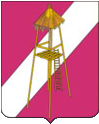 СОВЕТ СЕРГИЕВСКОГО СЕЛЬСКОГО ПОСЕЛЕНИЯКОРЕНОВСКОГО РАЙОНАПРОЕКТ  РЕШЕНИЯ2022 года                                                                                    №                                ст. СергиевскаяИнформацию об ожидаемом исполнении показателей прогноза социально-экономического развитияСергиевского сельского поселения Кореновского района за 2022 годНачальник финансового отдела администрации Сергиевского  сельского поселения Кореновского района                                                                          И.Г. Гацко          ПРИЛОЖЕНИЕ
            УТВЕРЖДЕН
             постановлением администрации Сергиевского                      сельского поселения Кореновского районаОт 14 ноября  2022года № 140Показатель, единица измерения2021год2022год2022г. в % к 2021г.2023 год2023г. в % к 2022г.Показатель, единица измеренияотчетоценка2022г. в % к 2021г.прогноз2023г. в % к 2022г.Среднегодовая численность постоянного населения – всего,  чел.4128399096,74200105,3Среднедушевой денежный доход на одного жителя, тыс. руб.17,518,0105,918,1100,6Численность экономически активного населения, чел.225122521002252100Численность занятых в экономике,  чел.425425100430101,2Номинальная начисленная среднемесячная заработная плата, тыс. руб.222210024109,1Численность занятых в личных подсобных хозяйствах, тыс.чел.2,22,21002,4109,1Среднемесячные доходы занятых в личных подсобных хозяйствах, тыс.руб.202010022110Численность зарегистрированных безработных (район), чел.661006100Уровень регистрируемой безработицы, в процентах к численности трудоспособного населения в трудоспособном возрасте (район)0,10,11000,1100Прибыль прибыльных предприятий, млн. руб.5658103,660103,4Убыток предприятий, млн. руб.00000Прибыль (убыток) – сальдо,  млн.руб.5658103,660103,4Фонд оплаты труда, млн.руб.52,353,3101,954101,3Производство и распределение электроэнергии, газа и воды (E), млн.руб0,10,11000,1100в т.ч. по крупным и средним предприятиям, тыс.руб.00000Производство основных видов промышленной продукции в натуральном выраженииОбъем продукции сельского хозяйства всех категорий хозяйств, млн. руб.535,1536100,2537100,2в том числе сельскохозяйственных организаций215,4216100,3230106,5в том числе крестьянских (фермерских) хозяйств и хозяйств индивидуальных предпринимателей140,710574,6107101,9в том числе личных подсобных хозяйств179215120,120093Производство основных видов сельскохозяйственной продукцииЗерновые и зернобобовые (в весе  после доработки), тыс.тонн5155107,860109,1в т.ч. сельскохозяйственные организации37,338,0101,938,5101,3в т.ч. крестьянские (фермерские) хозяйства и хозяйства индивидуальных предпринимателей13,717124,121,5126,5в т.ч. личные подсобные хозяйства00000Кукуруза, тыс. тонн12,813101,613,8106,2Сахарная свекла, тыс. тонн0,310,2890,30,32114,3в т.ч. крестьянские (фермерские) хозяйства и хозяйства индивидуальных предпринимателей00000Подсолнечник (в весе после доработки), тыс. тонн44,21054,5107,1в т.ч. сельскохозяйственные организации2,82,81003107,1в т.ч. крестьянские (фермерские) хозяйства и хозяйства индивидуальных предпринимателей1,21,4116,71,5107,1в т.ч. личные подсобные хозяйства00000Картофель - всего, тыс. тонн331003,2106,7в том числе крестьянских (фермерских) хозяйств и хозяйств индивидуальных предпринимателей2,52,51002,7108в том числе в личных подсобных хозяйствах0,50,51000,5100Овощи - всего, тыс. тонн3,23,3103,13,5106,1в т.ч. сельскохозяйственные организации00000в том числе крестьянских (фермерских) хозяйств и хозяйств индивидуальных предпринимателей1,21,4116,71,4100в том числе в личных подсобных хозяйствах21,9952,1110,5Плоды и ягоды, тыс. тонн0,190,20105,30,20100в том числе в личных подсобных хозяйствах0,190,20105,30,20100Мясо в живой массе- всего, тыс. тонн 0,420,5119,10,50100в том числе крестьянских (фермерских) хозяйств и хозяйств индивидуальных предпринимателей0,040,071750,08114,3в том числе в личных подсобных хозяйствах0,380,43113,20,4297,7Молоко- всего, тыс. тонн1,71,71001,8105,9в том числе крестьянских (фермерских) хозяйств и хозяйств индивидуальных предпринимателей0,090,1111,10,2200в том числе в личных подсобных хозяйствах1,611,699,41,6100Яйца- всего, млн. штук1,31,4107,71,5107,1в том числе крестьянских (фермерских) хозяйств и хозяйств индивидуальных предпринимателей00000в том числе в личных подсобных хозяйствах1,41,41001,5107,1Улов рыбы в прудовых и других рыбоводных хозяйствах, тонн120120100122101,7в том числе сельскохозяйственных организаций00000в том числе крестьянских (фермерских) хозяйств и хозяйств индивидуальных предпринимателей120120100122101,7Численность поголовья сельскохозяйственных животных  Крупный рогатый скот, голов35130286350115,9в том числе сельскохозяйственных организаций00000в том числе крестьянских (фермерских) хозяйств и хозяйств индивидуальных предпринимателей15814289,9160112,7в том числе в личных подсобных хозяйствах19316082,9190118,8из общего поголовья крупного рогатого скота — коровы, голов13612088,2136113,3в том числе крестьянских (фермерских) хозяйств и хозяйств индивидуальных предпринимателей564173,260146,3в том числе в личных подсобных хозяйствах807998,87696,2Свиньи, голов 00000в том числе крестьянских (фермерских) хозяйств и хозяйств индивидуальных предпринимателей00000в том числе в личных подсобных хозяйствах00000Овцы и козы, голов702231,445204,5Птица, тысяч голов1415107,115,2101,3Кролики, голов300318106320100,6Лошади, голов441004100Оборот розничной торговли,  млн. руб.330340103345101,5Оборот общественного питания, млн. руб.10,711,2104,712107,1Объем платных услуг населению, млн. руб.3,53,8108,64105,3Социальная сфераЧисленность детей в  дошкольных  образовательных учреждениях,  чел.131131100135103,1Численность населения в возрасте 1-6 лет (за исключением школьников),человек26717866,7200112,4Охват детей в возрасте 1-6 лет дошкольного учреждения, %49,173,6149,967,591,7количество мест в учреждениях дошкольного образования, единиц100100100100100Количество групп альтернативных моделей дошкольного образования, единиц331003100Численность учащихся в учреждениях:общеобразовательных,  чел.392392100410104,6Численность обучающихся в первую смену в дневных учреждениях общего образования в % к общему числу обучающихся в этих учреждениях100100100100100Ввод в эксплуатацию:жилых домов предприятиями всех форм собственности,  тыс.кв. м общей площади107107,1100,1107,3100,2из общего итога – построенные населением за свой  счет и с помощью кредитов, кв.м общей площади107107,1100,1107,3100,2Средняя обеспеченность населения площадью жилых квартир (на конец года), кв. м. на чел.25,926,8103,525,595,1Обеспеченность населения учреждениями социально-культурной сферы:амбулаторно-поликлиническими учреждениями, посещений в смену на 10 тыс. населения 226230101,8230100врачами, чел. на 10 тыс. населения2,42,5104,22,5100средним медицинским персоналом, чел. на 10 тыс. населения26,627,6103,827,6100Спортивными сооружениями, кв.м.на 1 тыс.населения1,451,5103,41,5100дошкольными образовательными учреждениями, мест на 1000 детей дошкольного возраста375562149,950089Количество детей дошкольного возраста, находящихся в очереди в учреждения дошкольного образования, человек22221001568,2удельный вес населения, занимающегося спортом, %3435102,940114,3Количество организаций, зарегистрированных на территории сельского поселения, единицв том числе количество организаций муниципальной формы собственности661006100в том числе количество организаций частной формы собственности771007100в том числе индивидуальных предпринимателей747410074100Малый бизнесКоличество субъектов малого предпринимательства на территории поселения, единиц747410074100Доля среднесписочной численности работников (без внешних совместителей) малых предприятий в среднесписочной численности работников (без внешних совместителей) всех предприятий и организаций, %16,716,710016,7100Общий объем расхода бюджета поселения на развитие и поддержку малого предпринимательства в расчете на одно малое предприятие (в рамках муниципальной целевой программы), рублей500050001005000100Инфраструктурная обеспеченность населенияПротяженность освещенных улиц, км.282810028100Протяженность водопроводных сетей, км.37,237,210037,2100Протяженность канализационных сетей, км.4,14,11004,1100Протяженность автомобильных дорог местного значения, км.44,744,710044,7100в том числе с твердым покрытием32,832,810032,8100Удельный вес газифицированных квартир (домовладений) от общего количества квартир (домовладений), %85,885,810085,8100Обеспеченность населения объектами розничной торговли, кв. м. на 1 тыс. населения411,9426,2103,5404,995БлагоустройствоПротяженность отремонтированных автомобильных дорог местного значения с твердым покрытием, км39,30030Количество установленных светильников наружного освещения, шт.000Протяженность отремонтированной водопроводной сети, км0,21,8900155,6Окружающая средаСтепень загрязнения атмосферного воздуха (уровень превышения предельно допустимой концентрации вредных веществ в воздухе), %000